АДМИНИСТРАЦИЯ ГОРОДА ЗАРИНСКААЛТАЙСКОГО КРАЯПОСТАНОВЛЕНИЕ	В соответствии с Федеральным законом от 24.06.1998 №89-ФЗ «Об отходах производства и потребления», законом Алтайского края от 01.02.2007 № 3-ЗС «Об охране окружающей среды в Алтайском крае», законом Алтайского края от 11.02.2008 №11-ЗС «Об обращении с отходами производства и потребления в Алтайском крае», руководствуясь Постановлением Правительства Российской Федерации от 31.08.2018 №1039 «Об утверждении правил обустройства мест (площадок) накопления твердых коммунальных отходов и ведения их реестра», Уставом муниципального образования город Заринск Алтайского края,ПОСТАНОВЛЯЮ:Внести следующие изменения в постановление администрации города Заринска Алтайского края от 19.12.2018г. №936 «Об утверждении реестра и схемы размещения мест (площадок) накопления твердых коммунальных отходов расположенных на территории города Заринска Алтайского края»:Включить в Приложение №1 к постановлению сведения о новых местах (площадках) накопления твердых коммунальных отходов,  расположенных по адресам (Приложение №1): г. Заринск, ул.Зеленая,д.35;г. Заринск, ул.Коммунаров, д.2г;г. Заринск, ул.Металлургов, д.22;Включить в Приложение №2 к постановлению сведения о новых местах (площадках) накопления твердых коммунальных отходов расположенных по адресам (Приложение №2): г. Заринск, ул.Зеленая,д.35;г. Заринск, ул.Коммунаров, д.2г;г. Заринск, ул. Металлургов, д.22;Опубликовать настоящее постановление в «Сборнике муниципальных правовых актов города Заринска» и разместить на официальном сайте муниципального образования город Заринск Алтайского края.Контроль над исполнением настоящего постановления возложить на первого заместителя главы администрации города В.Н. Нагорных.Глава города                                                                                                              В.Ш. АзгалдянПриложение № 1к постановлению администрации города Заринска Алтайского краяСхема мест (площадок) накопления твердых коммунальных отходов на территории муниципального образования город Заринск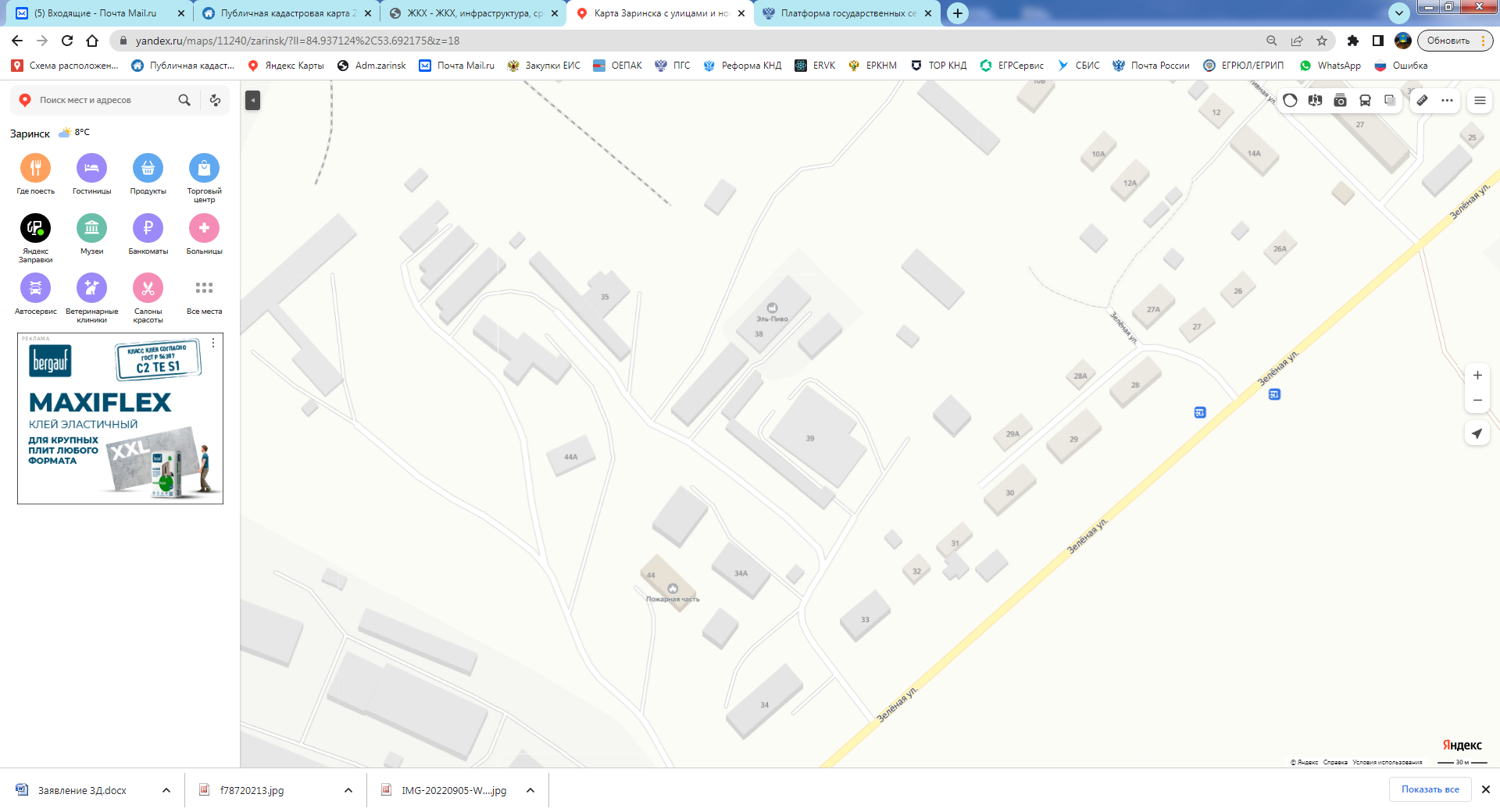 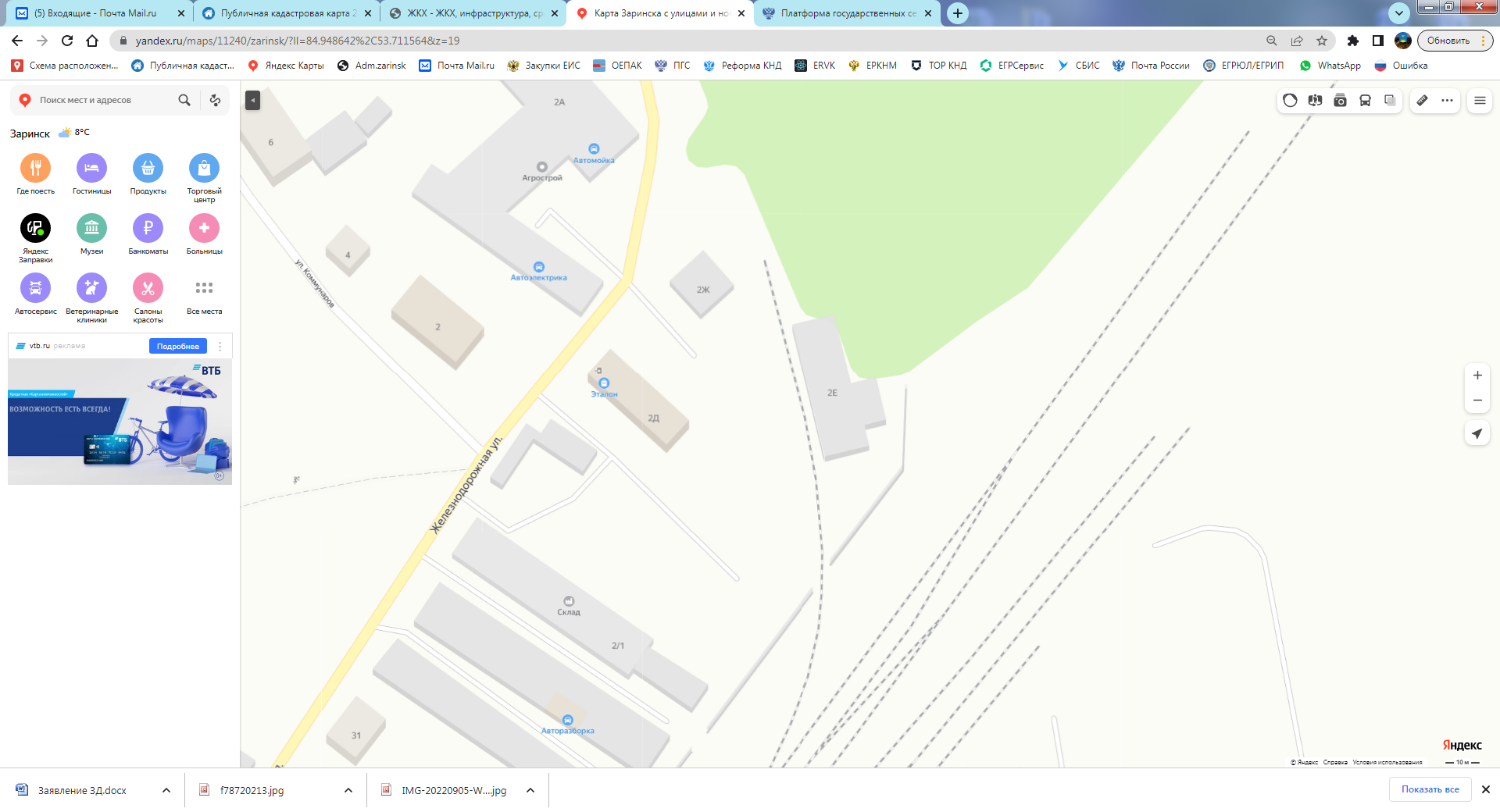 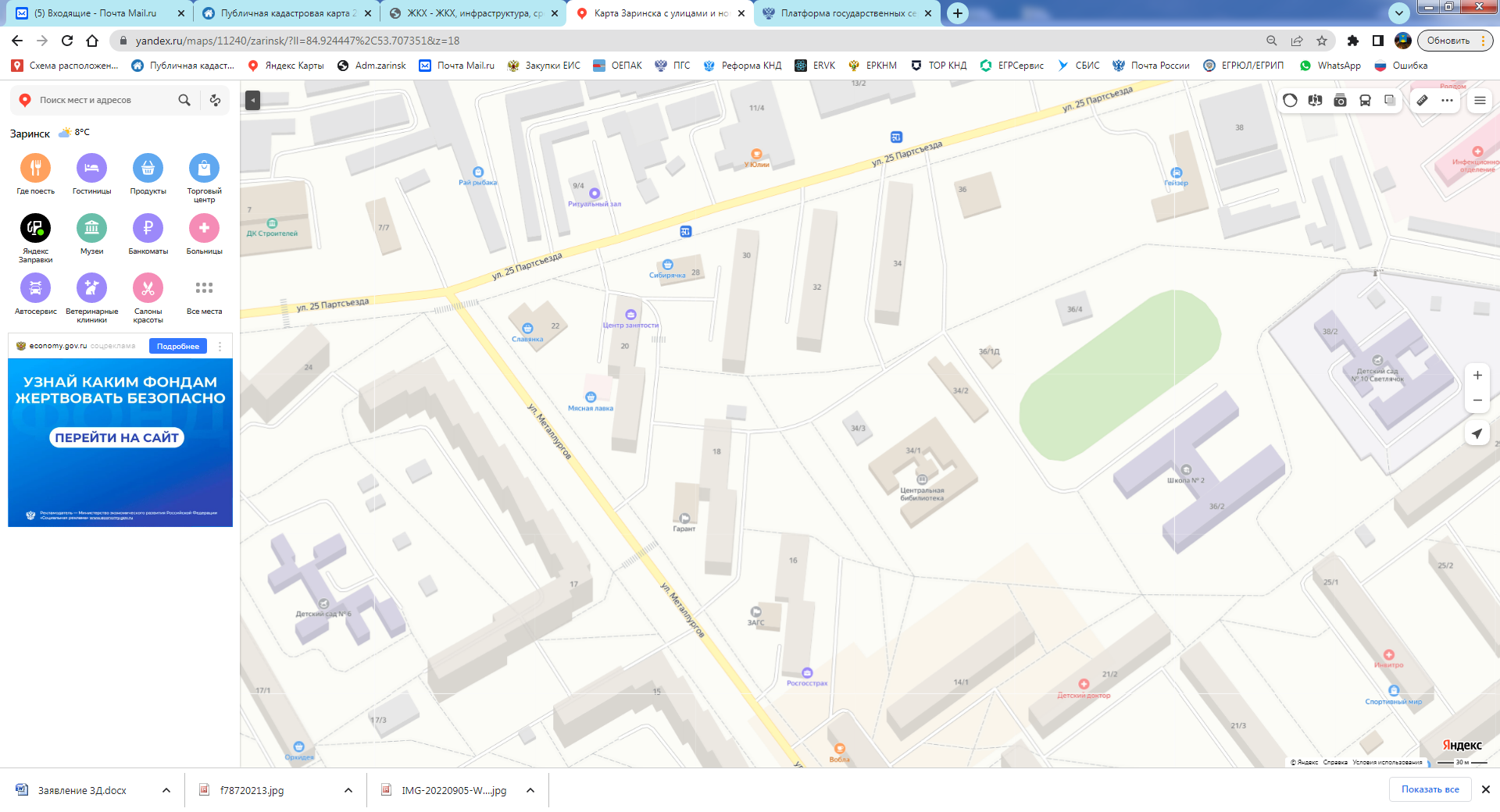 Управляющий делами администрации  города                                                       Н.В. Сульдина Приложение № 2
к постановлению администрации города Заринска Алтайского краяРеестр мест (площадок) накопления твердых коммунальных отходов на территории муниципального образования город ЗаринскУправляющий делами администрации города                                                                                                                                           Н.В. Сульдина13.09.2022№767                                                             г. ЗаринскО внесении изменений в постановление администрации города Заринска Алтайского края от 19.12.2018 № 936 «Об утверждении реестра и схемы размещения мест (площадок) накопления твердых коммунальных отходов расположенных на территории города Заринска Алтайского края»от№от№№ п/пДанные о нахождении мест (площадок) накопления твердых коммунальных отходовДанные о технических характеристиках мест (площадок) накопления твердых коммунальных отходовДанные о собственниках (управляющих компаниях) мест (площадок) накопления твердых коммунальных отходовДанные об источниках образования твердых коммунальных отходов, которые складируются в местах (на площадках) накопления твердых коммунальных отходовул.Зеленая,д.35 Один металлический контейнер ООО «Втормет»Отходы, образующиеся в результате деятельности персоналаул.Коммунаров, д.2гОдин металлический контейнер ООО «Втормет»Отходы, образующиеся в результате деятельности персоналаул.Металлургов, д.22Один металлический контейнер Гришаев Юрий АлександровичОтходы, образующиеся в результате жизнедеятельности 